Procvičit slovíčka online na těchto odkazech (viz obrázek), výsledek vyfotit a poslat na What´sApp (+420722686112) nebo školní email do pondělí 16. 3. 2020 do 20:00. Nezapomeňte napsat, kdo mi to posílá.https://www.helpforenglish.cz/article/2006072352-foodhttps://www.helpforenglish.cz/article/2006072350-food-fruitshttps://www.helpforenglish.cz/article/2006072351-food-vegetableshttps://www.helpforenglish.cz/article/2006072317-cooking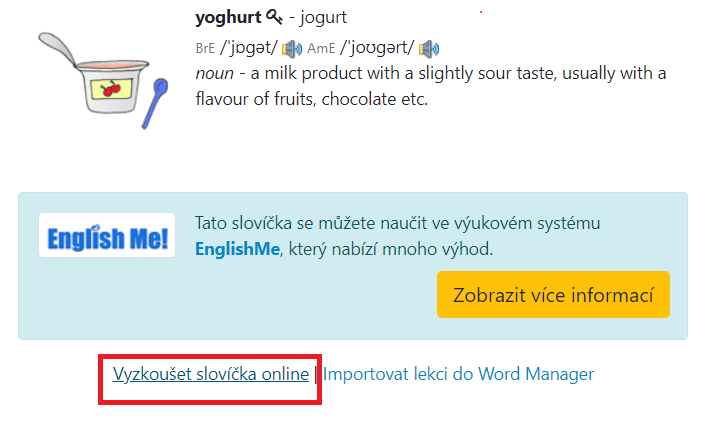 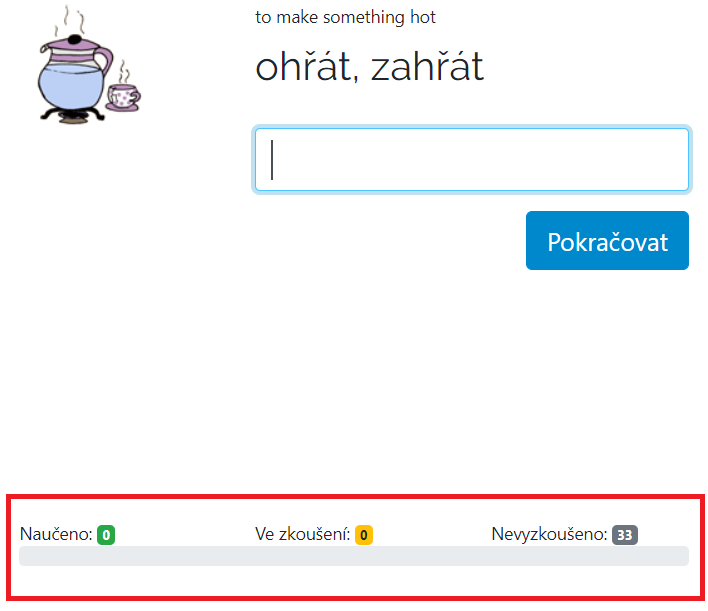 